Monarch High School JROTC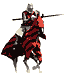 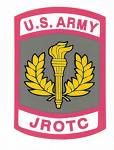 “Knights” BattalionMHS-USA-JROTC		   						          10 August 2018SUBJECT:  Welcome Letter			     Cadet Name: ____________________________Dear Parents/Guardians:      Welcome to the Monarch High School Army Junior Reserve Officer’s Training Corps (JROTC) program where the standards are high and our expectations are even higher! The information in this Welcome Packet will provide you with a better understanding of how our program operates and what the expectations are for all students that choose to participate.     The Knight Battalion is one of the most successful JROTC units in the county. The origins of the JROTC program date back to the beginning of JROTC in 1916. The high standard of our program, combined with the outstanding performance of our cadets, has earned the highest honor that a JROTC school can earn – "Honor Unit with Distinction."     The mission of our program is "to motivate young people to be better citizens." We do this by using sound teaching skills and leadership experience to teach self-discipline, confidence, teamwork, and pride in a job well done. We have high standards for this very popular elective class and we expect the best from our cadets.  Therefore, in accordance with the Battalion’s Standing Operating Procedures, the Senior Army Instructor has the final authority to demote or relieve any cadet from his or her leadership position for not displaying the leadership qualities and values required of the position and or JROTC Program.       It is important for parents/guardians and students to understand that there is considerable physical and mental activity in JROTC.  In addition to the academic requirements, there are many hours devoted to Drill, Marksmanship, and Raider Team preparation and other extracurricular activities. We also require cadets to attend rehearsals, parades, and special events after school, on Saturdays, as well as Veteran’s Day and Memorial Day.  The entire commitment works out to about 2-3 extra days per month.  We feel the extra effort is worth it and that is why our cadets demonstrate such high levels of achievement, leadership, and teamwork.  There are 3 mandatory events all cadets must attend and they are as follows: 1. Annual Inspection; 2. Awards Ceremony; and 3. Military Ball.  These events are directed by Cadet Command and failure to have at least 85% participation may result in our JROTC Program losing its accreditation.  We are internationally accredited by AdvancEd and must be revalidated every 3 years.  This is an inspection year for revalidation and accreditation.      Each Broward County High School JROTC Battalion class comprises Companies - Platoons- Squads- and a Team.  Together, the classes comprise the Broward County JROTC Regiment.  As the Regiment is made up of 28 High Schools and 37 JROTC Army Instructors, it goes without saying that the Regiment's reputation in the Nation and in the community is shaped by the actions of each of its members.  It is expected that each Cadet agrees to abide by the rules and regulations of the JROTC Department and accepts the additional responsibilities of membership in this exceptional organization.  JROTC is a voluntary program!     As a reminder, there is no military obligation for any JROTC Cadet, nor is there any cost for books or uniforms.  However, students are required to pay for lost or damaged uniforms.  All uniforms must be returned dry cleaned and on a hanger at the end of school or if they leave the JROTC Program before the end of school.  If a cadet does not return their uniform dry cleaned and on a hanger, that student will receive an obligation for the cost of dry cleaning the uniform.  Any cadet who fails to wear their uniform or conform to the standards of the program will be removed from the JROTC Program.  We feel that JROTC is one of the best classes any student can take at a Broward County High School.  We pledge to do everything we can to support your efforts to grow and learn as a JROTC cadet. Parents can contact  by phone at (754) 322-1470 about any questions concerning your student’s progress or status in the program.  We look forward to another successful year for the SBBC Army JROTC program and we thank you in advance for your continued cooperation and great support!___________________________				___________________________	                                             Jimmy E. Hall							Robert Davis   			   COL (Ret) USA        						SFC (Ret) USA                                                                                                                              JROTC Program Coordinator/				Army Instructor   Senior Army InstructorParent ApprovalMy child has my approval to participate in all JROTC activities of your School JROTC Program including, but not limited to physical training. Marksmanship training, and, if so elected by the cadet, extra-curricular activities including drill team, rifle team, raider team, JLAB Team, Cyber Patriot Team, and JROTC Summer Camp - from this date until this agreement is revoked in writing by the undersigned, the JROTC Program Coordinator, and/or the school principal.  I agree to be financially responsible to the School Board of Broward County for any articles of clothing and equipment issued to my child for his/her use as a member of the Monarch Knight’s JROTC Program which are not returned in good condition.  Fair wear and tear is accepted at the end of the school year or upon his/her separation from Monarch Knight’s JROTC Program, or upon demand by school authorities.Parent/Guardian Printed Name___________________________Parent/Guardian Signature ______________________________        Date__________________	 